CHAPTER 1ORGANIZATION OF THE LEGISLATURESUBCHAPTER 1GENERAL PROVISIONS§1.  Certified rolls of members electThe Secretary of State shall, on or before the day preceding the meeting of the Legislature, furnish to the Secretary of the preceding Senate a certified roll, under the seal of the State, of the names and residences of Senators-elect, according to the report of the Governor, and to the Clerk of the preceding House of Representatives a certified roll, under the seal of the State, of the names and residences of the Representatives-elect, according to the report of the Governor, and shall report the vacancies if any exist.  [PL 1975, c. 771, §9 (AMD).]The Tribal Clerk of the Penobscot Indian Nation shall, on or before the day preceding the meeting of the Legislature, furnish to the Clerk of the preceding House of Representatives a certification, under the seal of the Nation, of the name and residence of the Representative-elect of the Penobscot Indian Nation to the Legislature.  The Tribal Clerk of the Passamaquoddy Tribe of the reservation from which the Representative-elect of that tribe has been chosen shall, on or before the day preceding the meeting of the Legislature, furnish the Clerk of the preceding House of Representatives a certification of the name and residence of the Representative-elect of the Passamaquoddy Tribe to the Legislature.  Beginning with the 126th Legislature, the Tribal Clerk of the Houlton Band of Maliseet Indians shall, on or before the day preceding the meeting of the Legislature, furnish to the Clerk of the preceding House of Representatives a certification of the name and residence of the Representative-elect of the Houlton Band of Maliseet Indians to the Legislature.  [PL 2009, c. 636, Pt. A, §1 (AMD).]SECTION HISTORYPL 1975, c. 771, §9 (AMD). PL 1983, c. 481 (AMD). PL 2009, c. 636, Pt. A, §1 (AMD). §2.  Salary, compensation and travel-related expenses of Members of the Legislature and representatives of Indian tribesEach member of the Senate and House of Representatives, beginning with the first Wednesday of December 2000 until the day before the first Wednesday of December 2024, is entitled to $10,815 in the first year and $7,725 in the 2nd year of each biennium, except that if a Legislator who is a recipient of retirement benefits from the federal Social Security Administration files a written request with the Executive Director of the Legislative Council within one week after the biennium commences, the Legislator is entitled to $9,270 in each year of the biennium.  Beginning with the first Wednesday of December 2024, each member of the Senate and House of Representatives is entitled to $25,000 in the first year and $20,000 in the 2nd year of each biennium, except that if a Legislator who is a recipient of retirement benefits from the federal Social Security Administration files a written request with the Executive Director of the Legislative Council within one week after the biennium commences, the Legislator is entitled to $22,500 in each year of the biennium.  Each member of the Senate and the House of Representatives must receive a cost-of-living adjustment in annual legislative salary, except that the percentage increase may not exceed 5% in any year, and except that the percentage increase may not exceed 3% beginning with the fiscal year ending June 30, 2014.  Beginning December 1, 2001, the salary for each legislative session must be adjusted each December 1st by the percentage change in the Consumer Price Index for the most recently concluded fiscal year; except that a member of the Senate or the House of Representatives may not receive a cost-of-living adjustment in annual legislative salary for the Second Regular Session of the 124th Legislature, and except that a member of the Senate or the House of Representatives may not receive a cost-of-living adjustment in annual legislative salary for the Second Regular Session of the 125th Legislature and the First Regular Session and the Second Regular Session of the 126th Legislature, and any percentage change in the Consumer Price Index for the fiscal years ending June 30, 2011, June 30, 2012 and June 30, 2013 may not be applied to the base salary.  In addition, each Legislator is entitled to be paid mileage for travel at each legislative session to and from that Legislator's place of abode at a rate of 55¢ per mile or the federal standard mileage rate, whichever is lower, the mileage to be determined by the most reasonable direct route, except that Legislators may be reimbursed for tolls paid for travel on the Maine Turnpike as long as they have a receipt for payment of the tolls, such tolls to be reimbursed when Legislators use the Maine Turnpike in traveling to and from sessions of the Legislature or in performance of duly authorized committee assignments.  Each Legislator is entitled to mileage on the first day of the session, and those amounts of salary and expenses at such times as the Legislature may determine during the session, and the balance at the end of the session.  [PL 2023, c. 446, §1 (AMD).]The first regular session of the Legislature, after its convening, shall adjourn no later than the 3rd Wednesday in June and the 2nd regular session of the Legislature shall adjourn no later than the 3rd Wednesday in April. The Legislature, in case of emergency, may by a vote of 2/3 of the members of each House present and voting, extend the date for adjournment for the first or 2nd regular session by no more than 5 legislative days, and in case of further emergency, may by a vote of 2/3 of the members of each House present and voting, further extend the date for adjournment by 5 additional legislative days. The times for adjournment for the first and 2nd regular sessions may also be extended for one additional legislative day for the purpose of considering possible objections of the Governor to any bill or resolution presented to the Governor by the Legislature under the Constitution of Maine, Article IV, Part Third, Section 2.  [PL 2019, c. 475, §11 (AMD).]A member of the Senate or House of Representatives may not be absent without leave for more than 5 legislative days in the first regular session or for more than 3 legislative days in the second regular session.  A member who violates this paragraph must have the member's salary reduced by an amount as determined by the Legislative Council for each legislative day of absence without leave.  At the beginning of each Legislature, the Legislative Council shall establish policies and procedures to record attendance for each legislative day and set the salary reduction for members who violate this paragraph.  [PL 2015, c. 134, §1 (NEW).]Except as provided in this section, each member of the Senate and House of Representatives is entitled to the travel-related expenses of a meal allowance in the amount of $50 and a housing allowance in the amount of $70 for each day in attendance at sessions of the Legislature and for each day the member occupies overnight accommodations away from home either immediately preceding or immediately following attendance at daily sessions of the Legislature.  The presiding officers may establish reasonable policies regarding allowances for meals and overnight accommodations for the day immediately preceding the session, which may include policies regarding whether an allowance is paid, whether the full amount or a portion of the statutory allowance is paid and whether receipts are required.  In lieu of the meal and housing allowance, each member is entitled to a daily meal allowance in the amount of $50 and actual daily mileage.  Each member of the Senate also receives an annual allowance for constituent services in the amount of $2,000, $1,300 in January and $700 in the month following adjournment of the regular session.  Each member of the House of Representatives also receives an annual allowance for constituent services in the amount of $1,500, $1,005 in January and $495 in the month following adjournment of the regular session.  Notwithstanding this section, during the first regular session of each legislative biennium, a member of the Senate or the House of Representatives may elect to receive the first payment of the annual allowance for constituent services in December following convening of the Legislature by notifying the Executive Director of the Legislative Council in the manner prescribed by the executive director.  The Executive Director of the Legislative Council shall inform Legislators of the choice available for payment of the allowance for constituent services in the first year of the legislative biennium and of any tax implications associated with exercising that choice.  [PL 2023, c. 2, §3 (AMD).]Each member of the Senate and House of Representatives must be reimbursed for actual regular airfare expenses from the member's place of abode to Augusta for one round trip each week when the Legislature is in regular session and, when the Legislature is not in regular session, for days when meetings or daily sessions are held, as long as the distance from the member's place of abode to Augusta is more than 150 miles, the mileage is determined by the most reasonable direct route and reimbursement is capped at commercial flight rate.  [PL 2019, c. 475, §12 (AMD).]The President of the Senate and the Speaker of the House of Representatives shall receive an additional 50% above regular compensation, the majority and minority leaders of the Senate and House of Representatives shall receive an additional 25% above regular compensation and the assistant majority and minority leaders of the Senate and House of Representatives shall receive an additional 12 1/2% above regular compensation.  [PL 1975, c. 750, §1 (RPR).]In addition to the salary paid for the first and 2nd regular sessions of the Legislature, when a special session is called, the members of the Senate and House of Representatives must each be compensated $100 for every day's attendance, expenses and mileage pursuant to this section; except that if a special session is called during the time period specified in this section for a first regular session or 2nd regular session, the special session per diem does not apply.  [PL 2003, c. 691, §1 (AMD); PL 2003, c. 691, §2 (AFF).]No additional expenses may be paid to Legislators from the Legislative Account unless authorized by the President of the Senate or Speaker of the House of Representatives during any regular session.  [PL 1985, c. 693, §5 (AMD).]The member of the Penobscot Indian Nation, the member of the Passamaquoddy Indian Tribe and, beginning with the Second Regular Session of the 125th Legislature, the member of the Houlton Band of Maliseet Indians elected to represent their tribes at the Legislature are entitled to receive a salary equal to the salary of members of the Senate and the House of Representatives, including a cost-of-living adjustment, for each regular session and an allowance for constituent service and allowances for travel-related expenses, which are housing, meals, mileage and tolls, to the same extent as members of the House of Representatives for attendance at each legislative session or authorized committee meeting. For the duration of any special session of the Legislature, they are entitled to receive the same per diem payment and allowances, including travel-related expenses, which are housing, meals, mileage and tolls, as any member of the Senate and House of Representatives.  [PL 2023, c. 2, §4 (AMD).]The President of the Senate or the Speaker of the House shall, at all times, whether the Legislature be in session or not, have the authority to approve accounts and vouchers for payment.  [PL 1975, c. 750, §1 (RPR).]The President of the Senate, the Speaker of the House of Representatives, the floor leaders and their assistants and members of a committee, with the approval of the President of the Senate or the Speaker of the House of Representatives as to members of a committee, may also meet on days when the Legislature is not in daily session at any convenient location within the State. Each member of the Senate and House of Representatives is entitled to receive $55 for every day's attendance when meetings or daily sessions are held and the travel-related expenses of a meal allowance in the amount of $50 and a housing allowance whereby actual lodging expenses will be reimbursed at the single-room rate, as long as a receipt is submitted to the Executive Director of the Legislative Council for each day in attendance at such meetings or daily sessions and for each day that member occupies overnight accommodations away from home either immediately preceding or immediately following attendance at daily sessions of the Legislature and actual daily mileage allowances at the rate of 55¢ per mile or the federal standard mileage rate, whichever is lower. In lieu of the meal and housing allowance, each member shall be entitled to a daily meal allowance in the amount of $50 and actual daily mileage allowances.  [PL 2023, c. 2, §5 (AMD).]The expenses of members of the Legislature traveling outside the State shall be reimbursed for their actual expenses provided that the expense vouchers are approved by the President of the Senate or the Speaker of the House of Representatives.  [PL 1977, c. 564, §2 (NEW).]If a member of the Legislature dies or otherwise vacates the office, the successor is entitled to a salary from the date of seating, computed as follows: two hundred ten dollars per week times the number of weeks remaining in the calendar year if the vacancy occurs in the first year and $150 per week for the number of weeks remaining in the calendar year if the vacancy occurs in the 2nd year.  [PL 1989, c. 501, Pt. O, §6 (AMD); PL 1989, c. 600, Pt. B, §§9, 10 (AMD); PL 1989, c. 878, Pt. D, §§14, 15 (AMD).]Legislators may purchase one set of the Maine Revised Statutes Annotated at the State's cost, which may not be resold.  [RR 2013, c. 2, §3 (COR).]SECTION HISTORYPL 1965, c. 342 (AMD). PL 1965, c. 412, §§2,3 (AMD). PL 1967, c. 469 (AMD). PL 1967, c. 531 (AMD). P&SL 1969, c. 197, §D1 (AMD). PL 1969, c. 489, §§1,2,4 (AMD). PL 1971, c. 112 (AMD). P&SL 1971, c. 178, §§3,4,4A,4B, 6 (AMD). PL 1971, c. 197, §§1,2 (AMD). PL 1971, c. 544, §§3,4 (AMD). PL 1973, c. 14, §1 (AMD). PL 1973, c. 472 (AMD). PL 1973, c. 781, §1 (AMD). PL 1975, c. 51 (AMD). PL 1975, c. 652 (AMD). PL 1975, c. 750, §§1,3 (RPR). PL 1977, c. 564, §2 (AMD). PL 1977, c. 696, §16 (AMD). PL 1979, c. 544, §§3,4 (AMD). PL 1981, c. 702, §§X1-X6 (AMD). PL 1983, c. 853, §§B1,2 (AMD). PL 1985, c. 2 (AMD). PL 1985, c. 166 (AMD). PL 1985, c. 693, §5 (AMD). PL 1985, c. 737, §§C2,6 (AMD). PL 1987, c. 402, §B1 (AMD). PL 1987, c. 816, §KK1 (AMD). PL 1989, c. 68, §C1 (AMD). PL 1989, c. 501, §§O1-6,22 (AMD). PL 1989, c. 600, §§B9,10 (AMD). PL 1989, c. 878, §§D14,15 (AMD). PL 1991, c. 4 (AMD). PL 1991, c. 824, §§B13,14 (AFF). PL 1997, c. 309, §1 (AMD). PL 1999, c. 509, §§1,2 (AMD). RR 2001, c. 2, §A1 (COR). PL 2001, c. 504, §1 (AMD). PL 2003, c. 20, §F1 (AMD). PL 2003, c. 691, §1 (AMD). PL 2003, c. 691, §2 (AFF). PL 2009, c. 213, Pt. LL, §1 (AMD). PL 2009, c. 431, §1 (AMD). PL 2009, c. 636, Pt. A, §2 (AMD). PL 2011, c. 380, Pt. QQQQ, §1 (AMD). RR 2013, c. 2, §3 (COR). PL 2015, c. 134, §1 (AMD). PL 2019, c. 475, §11, 12 (AMD). PL 2023, c. 2, §§1-5 (AMD). PL 2023, c. 446, §1 (AMD). §2-A.  State Compensation Commission(REPEALED)SECTION HISTORYPL 1981, c. 498, §1 (NEW). PL 1983, c. 101 (AMD). PL 1983, c. 812, §2 (AMD). PL 1983, c. 853, §§D1,2 (AMD). PL 1985, c. 693, §§6,7 (AMD). PL 1985, c. 737, §A7 (AMD). PL 1987, c. 402, §A6 (AMD). PL 1989, c. 503, §B2 (AMD). PL 1993, c. 361, §B2 (RP). §2-B.  State Compensation Commission1.  State Compensation Commission; membership.  The State Compensation Commission, established in Title 5, section 12004‑G, subsection 26‑D and referred to in this section as the "commission," consists of 5 members appointed in January of every odd-numbered year at the first regular session of each Legislature as follows:A.  Two members appointed by the President of the Senate;  [PL 2017, c. 242, §1 (AMD).]B.  Two members appointed by the Speaker of the House; and  [PL 2017, c. 242, §1 (AMD).]C.  One member appointed by a majority of the members appointed under paragraphs A and B, who serves as chair of the commission.  [PL 1997, c. 506, §1 (NEW).]The 5 members must be residents of the State and appointed from the public.  A person may not be appointed who is currently or has previously been a Legislator or a legislative employee.All members must be appointed for a term to coincide with the legislative biennium.  A vacancy must be filled in the same manner as the original appointment for the balance of the unexpired term.The members of the commission are entitled to a per diem, expenses and allowances at the same rate as Legislators.[PL 2017, c. 242, §1 (AMD).]2.  Duties of commission.  No later than January 15th of every even-numbered year the commission shall submit to the Legislature  and the joint standing committee of the Legislature having jurisdiction over state and local government matters a final report of the commission.  In the last year of each gubernatorial term of office, the report must contain a recommendation for compensation of the Governor as established in Title 2, section 1.  A report under this subsection must contain:A.  A description of the commission's activities;  [PL 1997, c. 506, §1 (NEW).]B.  The recommendations of the commission:(1-A)  For the report required in the last year of a gubernatorial term, for compensation for the Governor, including all payments for salaries, meals, housing, travel, mileage, constituent services and all other expenses and allowances;(1-B)  For compensation for justices and judges, including all payments for salaries, meals, housing, travel, mileage and all other expenses and allowances, and for additional services by any justice or judge.  Nothing in this subparagraph prevents the judicial branch from making recommendations to the Governor or Legislature for compensation for justices and judges, including, but not limited to, recommendations made by the Chief Justice of the Supreme Judicial Court in preparing the budget of the judicial branch as required by Title 4, section 1; and(1-C)  For compensation of Legislators, representatives of Indian tribes, Secretary and Assistant Secretary of the Senate and Clerk and Assistant Clerk of the House of Representatives, including all payments for salaries, meals, housing, travel, mileage, constituent services and all other expenses and allowances, and for additional services by the President of the Senate, Speaker of the House of Representatives and members of legislative leadership;  [PL 2019, c. 384, §1 (AMD).]C.  The reasons for its recommendations;  [PL 1997, c. 506, §1 (NEW).]D.  Drafts of any legislation required to implement its recommendations; and  [PL 1997, c. 506, §1 (NEW).]E.  Any other material and recommendations that commission members may wish to submit.  [PL 1997, c. 506, §1 (NEW).]Before reporting as required in this subsection and subsequent to giving public notice, the commission shall hold a public hearing on the report.  Subsequent to reporting, the commission shall meet, if requested, with the Governor, the Legislative Council and legislative committees to discuss the report.The joint standing committee of the Legislature having jurisdiction over state and local government matters may introduce a bill based upon the final report of the commission.[PL 2019, c. 384, §1 (AMD).]3.  Appointments; meetings.  The Executive Director of the Legislative Council must be notified by the presiding officers once the appointment of the initial 4 members has been made.  Within 15 days of the appointment of the initial 4 members, the Chair of the Legislative Council shall call and convene the first meeting of the commission.[PL 1999, c. 2, §1 (AMD).]4.  Staff assistance.  The commission shall request staff assistance from the Legislative Council.[PL 1997, c. 506, §1 (NEW).]5.  Legislation.  The commission may submit legislation required to implement its recommendations.[PL 1999, c. 2, §1 (NEW).]SECTION HISTORYRR 1997, c. 2, §3 (COR). PL 1997, c. 506, §1 (NEW). PL 1999, c. 2, §1 (AMD). PL 2017, c. 242, §§1, 2 (AMD). PL 2019, c. 384, §1 (AMD). §3.  Expenses when Legislature not in session(REPEALED)SECTION HISTORYPL 1965, c. 452 (NEW). PL 1967, c. 98 (AMD). PL 1973, c. 590, §2 (AMD). PL 1977, c. 564, §3 (RP). §4.  PostauditA postaudit of all accounts and other financial records of the Legislature, the Governor's office, except the Governor's Expense Account, and any agency or office in the Executive Department which has not been audited by a state or federal agency within the preceding 24 months, shall be performed at least once every 2 years by independent certified public accountants designated by the Governor. Such audit report shall be filed with the Legislature and with the State Library.  [PL 1979, c. 312, §1 (RPR).]SECTION HISTORYPL 1967, c. 427, §1 (NEW). PL 1975, c. 771, §10 (AMD). PL 1979, c. 312, §1 (RPR). SUBCHAPTER 2SENATE§21.  OrganizationThe Secretary of the preceding Senate, at the time and place appointed for the meeting of the Legislature, shall call the Senators-elect present to order, and from the certified roll furnished to the secretary call their names, and if a quorum respond, the secretary shall preside until they are qualified and a President is elected. If no quorum appear the secretary shall preside, and the Senators-elect present shall adjourn from day to day, but shall transact no business, except to go into convention to fill vacancies, until a quorum appear and are qualified and a President is elected. After the election of the President, the Senate shall proceed to elect by ballot a secretary and an assistant secretary.  [PL 2019, c. 475, §13 (AMD).]In case of vacancy in the office of such secretary or in the secretary's absence or the secretary's inability to perform the duties, the secretary's assistant shall perform the duties.  [PL 2019, c. 475, §13 (AMD).]If the Secretary of the Senate and the secretary's assistant are absent at the time set for convening the Senate, their duties must be performed by the Secretary of State or the Secretary of State's deputy.  [PL 2019, c. 475, §13 (AMD).]SECTION HISTORYPL 1967, c. 503, §1 (AMD). PL 2019, c. 475, §13 (AMD). §21-A.  President of Senate; term limitationA person may not serve as President of the Senate for more than 3 consecutive legislative bienniums.  Service in that capacity before December 2, 1992 is not included in the calculation of years served.  [PL 1993, c. 403, §1 (NEW); PL 1993, c. 403, §3 (AFF).]SECTION HISTORYPL 1993, c. 403, §1 (NEW). PL 1993, c. 403, §3 (AFF). §22.  Secretary and assistant secretary; salaries and dutiesThe Secretary of the Senate shall perform the usual duties of the office during the session of the Legislature, file and index all papers that have been subject to adverse legislative action and index and supervise the preparation of the permanent senate journal. The secretary shall perform the duties required by sections 21 and 23. The secretary shall deliver to the State Archivist all papers on file in the office of the Secretary of the Senate that were considered by a session of the Legislature held more than 5 years previously, and the State Archivist shall inspect those papers and preserve those having permanent value.  [PL 2019, c. 475, §14 (AMD).]The Assistant Secretary of the Senate is entitled to a salary as provided by law and shall work under the direction of the secretary.  [PL 2019, c. 475, §14 (AMD).]All fees, charges, emoluments and other receipts of whatever nature that may be payable to the Secretary of the Senate, the Assistant Secretary of the Senate or any employee thereof, excepting their lawful salaries and expenses properly payable to them, must be credited to the General Fund and no Secretary of the Senate, Assistant Secretary of the Senate or employee may directly or indirectly receive a private benefit or gain from the sale or distribution of any material, information or reports from the records of such Secretary of the Senate.  [PL 2019, c. 475, §14 (AMD).]The President of the Senate may authorize the Secretary of the Senate and the Assistant Secretary of the Senate to serve on a full-time basis when the Legislature is not in regular or special session.  [PL 1983, c. 32, Pt. I, §1 (AMD).]SECTION HISTORYPL 1965, c. 393, §§1,2,5 (AMD). PL 1965, c. 441, §3 (AMD). PL 1969, c. 475, §1 (AMD). PL 1973, c. 3, §1 (AMD). PL 1973, c. 10, §2 (AMD). PL 1973, c. 28, §1 (AMD). PL 1975, c. 604, §§1-3 (AMD). PL 1977, c. 564, §§4-7 (AMD). PL 1979, c. 396, §§1-3 (AMD). PL 1981, c. 316, §§N1-N3 (AMD). PL 1981, c. 702, §§X7,X8 (AMD). PL 1983, c. 32, §§I-1 (AMD). PL 2019, c. 475, §14 (AMD). §23.  Records; amendmentsThe Secretary or Assistant Secretary of any Senate shall amend, according to the fact, the journal of said Senate, whenever empowered or required by authority of the same, or of any subsequent Senate.§24.  Floor leaders; term limitationA person may not serve in the Senate for more than 3 consecutive legislative bienniums in each of the following positions: party floor leader or assistant party floor leader.  Service in either capacity in the Senate before December 2, 1992 or service as a party floor leader, assistant party floor leader or whip in the House of Representatives is not included in the calculation of years served.  [PL 1993, c. 411, §1 (NEW); PL 1993, c. 411, §3 (AFF).]SECTION HISTORYPL 1993, c. 411, §1 (NEW). PL 1993, c. 411, §3 (AFF). SUBCHAPTER 3HOUSE OF REPRESENTATIVES§41.  OrganizationThe Clerk of the preceding House of Representatives in the same manner as provided for the Senate shall call the Representatives-elect to order and preside until they are qualified and elect a Speaker. If no quorum appears, the clerk shall preside, and the Representatives-elect present shall adjourn from day to day until a quorum appears and is qualified and a Speaker is elected. After the election of the Speaker, the House of Representatives shall proceed to elect by ballot a clerk and an assistant clerk. All revenues received by the document clerk in the performance of the document clerk's duties must be credited to the General Fund.  [PL 2019, c. 475, §15 (AMD).]In case of vacancy in the office of the clerk, or the clerk's absence or inability to perform the duties, the clerk's assistant shall perform the duties.  [RR 2019, c. 1, Pt. A, §2 (COR).]If the Clerk of the House and the clerk's assistant are absent at the time set for convening the House, their duties must be performed by the Secretary of State or the Secretary of State's deputy.  [PL 2019, c. 475, §15 (AMD).]SECTION HISTORYPL 1965, c. 425, §§2-A (AMD). PL 1967, c. 503, §2 (AMD). PL 2019, c. 475, §15 (AMD). RR 2019, c. 1, Pt. A, §2 (COR). §41-A.  Speaker of House of Representatives; term limitationA person may not serve as Speaker of the House of Representatives for more than 3 consecutive legislative bienniums.  Service in that capacity before December 2, 1992 is not included in the calculation of years served.  [PL 1993, c. 403, §2 (NEW); PL 1993, c. 403, §3 (AFF).]SECTION HISTORYPL 1993, c. 403, §2 (NEW). PL 1993, c. 403, §3 (AFF). §42.  Clerk and assistant clerk; salaries and dutiesThe Clerk of the House of Representatives shall perform the usual duties of the clerk's office during the session of the Legislature and index the house journal. In the months of November and December next preceding the convening of the regular sessions of the Legislature, the clerk shall keep open the clerk's office each Wednesday and Thursday for the convenience of the public and members-elect of the Legislature. The clerk shall perform the services required by sections 41 and 43.  [PL 2019, c. 475, §16 (AMD).]The Assistant Clerk of the House of Representatives is entitled to receive a salary as provided by law and shall work under the direction of the clerk.  [PL 2019, c. 475, §16 (AMD).]All fees, charges, emoluments and other receipts of whatever nature that may be payable to the Clerk of the House of Representatives, the Assistant Clerk of the House of Representatives, or any employee thereof, excepting their lawful salaries and expenses properly payable to them, must be credited to the General Fund, and no Clerk of the House of Representatives, Assistant Clerk of the House of Representatives or employee may directly or indirectly receive a private benefit or gain from the sale or distribution of any material, information or reports from the records of such Clerk of the House of Representatives.  [PL 2019, c. 475, §16 (AMD).]The Speaker of the House of Representatives may authorize the Clerk of the House of Representatives and the Assistant Clerk of the House of Representatives to serve on a full-time basis when the Legislature is not in regular or special session.  [PL 1983, c. 32, Pt. I, §2 (AMD).]SECTION HISTORYPL 1965, c. 167 (AMD). PL 1965, c. 393, §§3,4 (AMD). PL 1969, c. 475, §2 (AMD). PL 1973, c. 3, §2 (AMD). PL 1973, c. 10, §3 (AMD). PL 1973, c. 14, §2 (AMD). PL 1975, c. 604, §§4-6 (AMD). PL 1977, c. 564, §§8-11 (AMD). PL 1979, c. 396, §§4-6 (AMD). PL 1981, c. 316, §§N4-N6 (AMD). PL 1981, c. 702, §§X9,X10 (AMD). PL 1983, c. 32, §§I-2 (AMD). PL 2019, c. 475, §16 (AMD). §43.  Records; amendmentsThe Clerk or Assistant Clerk of any House of Representatives shall amend, according to the fact, the journal of said House of Representatives, whenever empowered or required by authority of the same, or of any subsequent house.§44.  Floor leaders; term limitationA person may not serve in the House of Representatives for more than 3 consecutive legislative bienniums in each of the following offices: party floor leader, assistant party floor leader or whip.  Service in such capacity before December 2, 1992 or service as a party floor leader or assistant party floor leader in the Senate is not included in the calculation of years served.  [PL 1993, c. 411, §2 (NEW); PL 1993, c. 411, §3 (AFF).]SECTION HISTORYPL 1993, c. 411, §2 (NEW). PL 1993, c. 411, §3 (AFF). The State of Maine claims a copyright in its codified statutes. If you intend to republish this material, we require that you include the following disclaimer in your publication:All copyrights and other rights to statutory text are reserved by the State of Maine. The text included in this publication reflects changes made through the First Regular and First Special Session of the 131st Maine Legislature and is current through November 1, 2023
                    . The text is subject to change without notice. It is a version that has not been officially certified by the Secretary of State. Refer to the Maine Revised Statutes Annotated and supplements for certified text.
                The Office of the Revisor of Statutes also requests that you send us one copy of any statutory publication you may produce. Our goal is not to restrict publishing activity, but to keep track of who is publishing what, to identify any needless duplication and to preserve the State's copyright rights.PLEASE NOTE: The Revisor's Office cannot perform research for or provide legal advice or interpretation of Maine law to the public. If you need legal assistance, please contact a qualified attorney.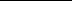 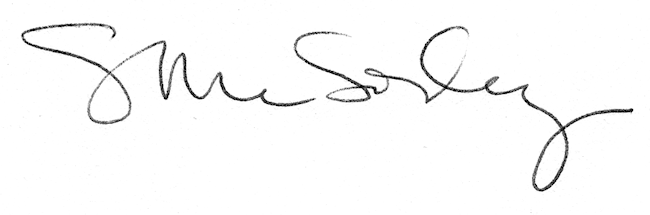 